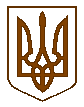 УКРАЇНАБілокриницька   сільська   радаРівненського   району    Рівненської    області(сорок сьома позачергова сесія сьомого скликання)РІШЕННЯвід  22  липня 2019 року                                                                                № 1010Про внесення змін  до Програми соціально-економічного розвитку сіл Білокриницької сільської радина 2017-2020 рокиЗаслухавши інформацію сільського голови, Т. Гончарук, про необхідність внесення змін до Програми соціально-економічного розвитку сіл Білокриницької сільської ради на 2017-2020 роки, враховуючи необхідність внесення змін за вимогами часу та врахувавши пропозиції депутатського корпусу Білокриницької сільської ради й позитивну тенденцію надходжень до місцевого бюджету, керуючись вимогами  Законів України «Про державне прогнозування та розроблення програм економічного і соціального розвитку України», п.22 ст. 26 Закону України «Про місцеве самоврядування в Україні»,  Державної стратегії регіонального розвитку на період до 2020 року, затвердженої постановою Кабінету Міністрів України №385 від 06.08.2014 р.,  сесія Білокриницької сільської радиВИРІШИЛА:Інформацію сільського голови взяти до відома.Внести запропоновані зміни до Програми соціально-економічного розвитку сіл Білокриницької сільської ради на 2017-2020 роки згідно додатку 1. Контроль за виконанням даного рішення покласти  голів постійних комісій: В. Дем’янчука, А. Плетьонку, О. Зданевич, О. Ящук та О.Морозюк. Сільський голова                                                                                     Т.  ГончарукДодаток до рішення сесії Білокриницької сільської ради  від 22.07.2019 р. №1010ВНЕСЕННЯ ЗМІН до Програми соціально-економічного розвитку на 2017-2020 роки по Білокриницькій сільській радіДоповнити розділ 2 «Земельні відносин та землекористування» на 2019 рік пунктом:Розроблення проектів землеустрою щодо впорядкування території для містобудівних потреб (детальних планів, житлових кварталів, схем санітарної очистки території населених пунктів Білокриницької сільської ради).Доповнити розділ 6 «Охорона громадського порядку та захист населення» на 2019 рік пунктами:погодження та встановлення відповідно до чинного законодавства пристрої примусового зниження швидкості (лежачі поліцейські) по вулиці Радгоспна в с. Біла криниця;придбати і  встановлювати дорожній знак 1.11 «Пагорб».Доповнити розділ 7 «Соціальний захист  та зайнятість населення» на              2019 рік пунктом:сприяти соціальному захисту та надавати матеріальну допомогу незахищеним верствам населення та пільговим категоріям громадян: учасникам антитерористичної операції, інвалідам всіх категорій, людям похилого віку, вдовам загиблих та померлих в роки Великої Вітчизняної війни, громадянам, які прибули з тимчасово окупованих територій України та районів проведення антитерористичної операції, малозабезпеченим та багатодітним сім’ям, сім’ям, які опинилися в складних життєвих обставинах, опікунам та піклувальникам, громадянам, які постраждали внаслідок аварії на ЧАЕС, громадянам, які воювали на території інших держав, громадянам, які постраждали внаслідок стихійного лиха та надзвичайних ситуацій, громадянам на лікування, оперативне втручання та реабілітацію, іншим громадянам в разі звернення.Доповнити розділ 8 «Охорона здоров’я» на 2019 рік пунктами:виготовити технічні умови на підключення до системи водопостачання лікарської амбулаторії загальної практики сімейної медицини в с. Біла Криниця Рівненського району Рівненської області (нове будівництво);виготовити технічні умови на підключення до електроенергії лікарської амбулаторії загальної практики сімейної медицини в                  с. Біла Криниця Рівненського району Рівненської області (нове будівництво);надання та підключення послуг некомутованого доступу до мережі  «Інтернет» для лікарської амбулаторії загальної практики сімейної медицини в с. Біла Криниця Рівненського району Рівненської області (нове будівництво);купівля та встановлення інформаційної таблиці «Доступна медицина».Заступник сільського голови з питань діяльності виконавчих органів                                                              О. ПлетьонкаПленарне засідання сорок сьомої  позачергової сесіїБілокриницької сільської ради сьомого скликання22 липня  2019 року
ВІДОМІСТЬдля поіменного голосування з питання:«Про внесення змін  до Програми соціально-економічного розвитку сіл Білокриницької сільської ради на 2017-2020 роки»Голосували:    «за» - 	13	                          «проти» - 	0	                          «утримався» - 	0	                          «не голосував» - 	0	Голова комісії                                                                      ____________________Секретар комісії                                                                   ____________________Член комісії                                                                          ____________________№з/пПрізвище, ім’я, по батьковіЗаПротиУтри-мавсяНе приймав участь в голосуванні1.Гончарук Тетяна Володимирівназа2.Галябар Роман Олександровичвідсутній3.Власюк Світлана Андріївнавідсутня4.Данилюк Наталія Василівназа5.Семенюк Марія Петрівназа6.Дем'янчук Віталій Григоровичза7.Зданевич Оксана Данилівнавідсутня8.Кисіль Тетяна Михайлівназа9.Панчук Ярослав Петровичвідсутній10.Ящук Оксана Костянтинівнавідсутня11.Целюк Тетяна Лонгінівнавідсутня12.Плетьонка Андрій Васильовичза13.Вовчик Юрій Анатолійовичза 14.Дубіч Анатолі Миколайовичвідсутній15.Захожа Інна Анатоліївназа16.Морозюк Оксана Дмитрівназа17.Денисюк Іван Миколайовичвідсутній 18.Кравченко Алла Дмитрівназа19.Люльчик Валерій Федоровичза20.Клименко Тарас Володимировичза21.Ляшецька Надія Миколаївназа22.Ящук Олена АдамівнавідсутняВсього:Всього:13